МУНИЦИПАЛЬНОЕ АВТОНОМНОЕ ДОШКОЛЬНОЕ ОБРАЗОВАТЕЛЬНОЕ УЧРЕЖДЕНИЕ – ДЕТСКИЙ САД КОМБИНИРОВАННОГО ВИДА «КОЛОСОК»  	СОГЛАСОВАНО Старший воспитатель _____________Мичурина Э. Э.__________________________ г.          Дата (до утверждения ООП ДО) Рабочая программа Для детей          5-6    лет,  Старшая группа №26 «Ласточка» 2020-2021 учебный год Составители: Воспитатель Компанеец Ирина ВладимировнаВоспитатель Ковальчук Наталья СергеевнаСодержание 1. ПОЯСНИТЕЛЬНАЯ ЗАПИСКА 1.1 Пояснительная записка Рабочая программа по развитию детей старшей группы (далее Программа) разработана в соответствии с Федеральным законом «Об образовании в Российской Федерации» от 29.12.2012 № 273 – ФЗ, Федеральным государственным образовательным стандартом дошкольного образования  приказ Минобрнауки  РФ № 1155 от 17.10.2013 «Об утверждении федерального государственного образовательного стандарта дошкольного образования» (далее ФГОС ДО) Основной образовательной программой дошкольного образования Муниципального автономного дошкольного образовательного учреждения – детского сада комбинированного вида «Колосок» (далее ООП ДО МАДОУ – детский сад «Колосок») и Адаптированной основной образовательной программы дошкольного образования для детей с тяжелыми нарушениями речи Муниципального автономного дошкольного образовательного учреждения – детского сада комбинированного вида «Колосок» (далее АООП МАДОУ-детского сада «Колосок»). Рабочая программа по развитию детей старшей группы обеспечивает разностороннее развитие детей от 5 до 6 лет с учетом их возрастных и индивидуальных особенностей по основным направлениям развития социально коммуникативному, познавательному, речевому, художественно-эстетическому и физическому. 1.1.1 Направленность группы. Группа №6 «Незабудка» - общеразвивающей направленности. 1.1.2 Наименование образовательных программ, заявленных в основной образовательной программе ДОО и использованных для разработки Программы. При разработке рабочей программы использовались парциальные программы: Также использованы парциальные программы части ООП МАДОУ-детского сада «Колосок», формируемой участниками образовательного процесса «Ребёнок в масштабе времени», «Туризм и дошкольники», «Ребёнок и природа», разработанные в МАДОУ-детском саду «Колосок». 1.1.3 Цель и задачи реализации Программы Целью Программы является создание условий для развития функционально грамотной личности в ходе овладения практическими компетенциями, всестороннее развитие психических и физических качеств в соответствии с возрастными и индивидуальными особенностями, формирование основ базовой культуры, подготовка ребёнка к жизни в современном обществе, обеспечение безопасности его жизнедеятельности в условиях интеграции усилий семьи и детского сада.  Для достижения цели решаются следующие задачи: Обеспечить охрану жизни и укрепление физического и психического здоровья детей, в том числе их эмоционального благополучия; Способствовать: воспитанию, гармоничному развитию личностных качеств ребенка, в том числе ценности здорового образа жизни, развитию их социальных, нравственных, эстетических, интеллектуальных, физических качеств, инициативности, самостоятельности и ответственности ребенка, формированию предпосылок к учебной деятельности; развитию познавательной сферы (мышления, воображения, памяти, речи); развитию эмоциональной сферы; формированию цельности детского мировоззрения, обогащению содержания и форм образования детей; формированию опыта практической, познавательной, творческой и другой деятельности; формированию всесторонне развитой личности на основе соединения воспитания и обучения в продуктивной деятельности; обеспечить равные возможности для полноценного развития каждого ребенка в период дошкольного детства, в том числе детей с ОВЗ; обеспечить преемственность целей, задач и содержания дошкольного и начального образования; обеспечить психолого-педагогическую поддержку семьям и повышать компетентность родителей (законных представителей) в вопросах развития и образования, охраны и укрепления здоровья детей. Цели и задачи приоритетных направлений развития МАДОУ – детский сад «Колосок»:  	Физическое развитие с осуществлением коррекции и оздоровления всех воспитанников Цель: формирование потребности в здоровом образе жизни дошкольников и родителей, и осуществление оздоровления всех воспитанников.  Задачи: Совершенствовать физическое и эмоциональное благополучие детей посредством введения оздоровительных мероприятий. Формировать положительное отношение к занятиям физкультурой, спортом, к ЗОЖ в семье. Воспитывать осознанное отношение детей и родителей к здоровью, как основному фактору успеха на последующих этапах жизни.  Социально-коммуникативное Цель: содействие становлению личности ребёнка, развитие его творческих способностей через ознакомление с нравственным, духовным, историческим опытом поколений Задачи программы: Приобщать ребенка к музейной среде, как к исследовательскому и образовательному учреждению одновременно; воспитывать эстетически развитого, обогащённого художественным опытом и знаниями человека; развивать визуальную грамотность (сформировать навык смотрения, детального рассматривания, обобщения увиденного); развивать творческие способности и эстетическое восприятие у детей; развивать познавательные процессы: воображение, фантазию, память, внимание, мышление, речь; воспитывать нравственные качества личности: доброту, отзывчивость, способность к сопереживанию; Рабочая программа строится на основе возрастного, личностно ориентированного и деятельностного подходов, а также учитывает принципы, описанные в основной образовательной программе дошкольного образования МАДОУ – детский сад «Колосок». 1.1.4 Значимые для разработки и реализации рабочей программы характеристики Настоящая Программа рассчитана на один год, который рассчитывается с 1 сентября по 31 августа. Возрастные и индивидуальные особенности контингента детей группы.  Группа общеразвивающей направленности, в группе 35 воспитанников в возрасте 5-6 лет. 95 % детей в достаточной мере владеют навыками самообслуживания. 5 % детей нуждаются в некоторой помощи взрослого. Все дети в группе соблюдают правила личной гигиены.  У 80 % детей мелкая моторика развита достаточно хорошо, у 15% - слабо, у 5 % мелкая моторика развита очень слабо. Крупная моторика у детей развита достаточно хорошо. Большая часть детей проявляет любознательность, высокую познавательную активность, любят слушать книги, с интересом воспринимают новые знания.  20 % детей активно участвует в обсуждениях, способны не только хорошо воспринимать, но и через некоторое время воспроизводить усвоенную информацию. 60 % детей являются преимущественно слушателями.  В игровой деятельности дети самостоятельно распределяют роли и стараются строить свое поведение в соответствии с ними. В процессе игры дети могут меняться ролями. Обычно дети с удовольствием принимают в игру дополнительных «персонажей», иногда взрослый предлагает детям придумать роль для ребенка, которого они отказались взять в игру. Продолжительность ролевых игр небольшая.  Продолжается совершенствоваться речь: растет словарный запас и совершенствуется произнесение звуков. У 90 % детей речь развита в соответствии с возрастом; у 10 % детей речь развита плохо. Около половины детей с удовольствием рисуют, раскрашивают. При этом уже за небольшой период у некоторых детей прослеживается улучшение мелкой моторики (стали раскрашивать аккуратнее). Также около половины детей с удовольствием посещают музыкальные занятия.  Условно группу можно разделить на две категории: 85 % детей с удовольствием и активно занимаются на занятиях, интересуются музыкой и делают успехи в рисовании, эти же дети понимают и соблюдают нормы поведения в садике и режим (поведение во время игры, поведение в сон час и т.д.); 15 % детей достаточно трудно организовать для какой-либо деятельности, они не проявляют интереса к занятиям, у этих детей есть трудности с соблюдением правил поведения и режим.  Исходя из этого необходимо: помогать детям в освоении навыков самообслуживания (учить одеваться); искать индивидуальный подход и организовывать занятия таким образом, чтобы заинтересовать и вовлечь в процесс занятий всех детей; помогать детям в освоении и закреплении норм поведения в детском саду;  уделять повышенное внимание развитию речи и мелкой моторики у тех детей, которым это необходимо. Этнический анализ воспитанников группы: основной контингент – дети русскоязычных семей. Обучение и воспитание в группе проводится на русском языке. Воспитанники группы проживают в условиях рабочего поселка.  Реализация регионального компонента осуществляется через знакомство с национально-культурными особенностями родного края, знакомясь с родным поселком, его достопримечательностями. Данная информация реализуется через целевые прогулки, беседы, проекты, подпрограмму «Ребёнок в масштабе времени». Оценка здоровья детей старшей группы «№ 26» «Ласточка»Сведения о семьях воспитанников Из 29 воспитанников 26 воспитывается в полных семьях, 3– в неполной семье (с мамой).  3 семей имеют статус многодетных. 1.2. Планируемые результаты освоения Программы Результатами освоения Программы являются целевые ориентиры дошкольного образования, которые представляют социально-нормативные возрастные характеристики возможных достижений ребенка и описаны в Федеральном государственном стандарте дошкольного образования.     На основе данных целевых ориентиров в рабочей программе сформированы предполагаемые результаты её освоения детьми старшей группы «Незабудка». Предполагаемые результаты произведены в соответствии с направлениями развития и образования детей (образовательными областями) и представлены в таблице. 1.3. Диагностика освоения детьми образовательной программы дошкольного образования Педагогическая диагностика проводится в ходе наблюдения за активностью детей в самостоятельной и совместной деятельности детей. Результатами освоения Программы являются целевые ориентиры дошкольного образования, которые представляют социально-нормативные возрастные характеристики возможных достижений ребенка и описаны в Федеральном государственном стандарте дошкольного образования.   Достижение целевых ориентиров диагностируется через освоение Образовательных областей, представленных в Программе МАДОУ – детский сад «Колосок». Инструментарий педагогической диагностики - карты детского индивидуального развития, позволяющие фиксировать динамику и перспективы развития как каждого ребенка   так и группы в целом в ходе освоения образовательных областей: -социально-коммуникативного развития -познавательного развития -речевого развития -художественно-эстетического развития -физического развития Диагностические карты детского развития разработаны в соответствии с программой МАДОУ – детский сад «Колосок». Педагогическая диагностика проводится с целью оптимизации образовательного процесса, как в группе, так и в ДОУ в целом. Система мониторинга основывается результатах освоения ООП ДО по 5 образовательным областям, соответствующих Федеральному государственному образовательному стандарту дошкольного образования: «Социально-коммуникативное развитие», «Познавательное развитие», «Речевое развитие», «Художественно-эстетическое развитие», «Физическое развитие», а также части, формируемой участниками образовательных отношений (приоритетные области ОО «Познавательное развитие», ОО «Физическое развитие»). Данный мониторинг позволяет комплексно оценить качество образовательной деятельности в группе и ДОУ, а также индивидуализировать образовательный процесс для достижения каждым ребенком высокого уровня освоения ООП ДО. 2. СОДЕРЖАНИЕ ОБРАЗОВАТЕЛЬНОГО ПРОЦЕССА 2.1. Описание образовательной деятельности в соответствии с направлениями развития ребенка. Содержание Программы обеспечивает развитие личности, мотивации и способностей детей в различных видах детской деятельности и охватывает следующие структурные единицы, представляющие определенные направления развития и образования детей (далее – образовательные области): социально-коммуникативное развитие; познавательное развитие; речевое развитие; художественно-эстетическое развитие; физическое развитие Конкретное содержание образовательных областей описано в основной образовательной программе дошкольного образования МАДОУ – детский сад «Колосок». 2.1.1. Образовательная область «Социально-коммуникативное развитие» ОБРАЗОВАТЕЛЬНЫЕ НАПРАВЛЕНИЯ  ОО «Социально-коммуникативное развитие» 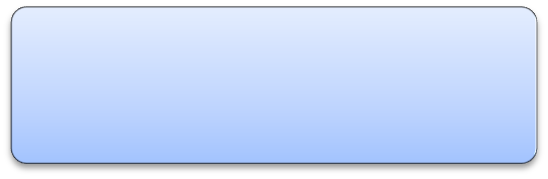 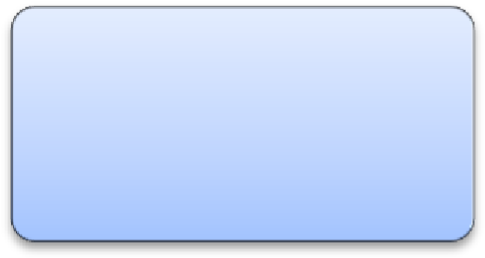 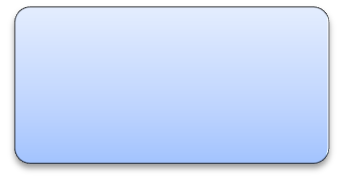 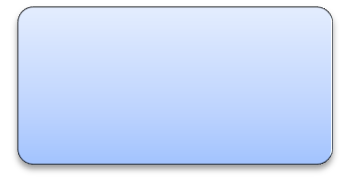 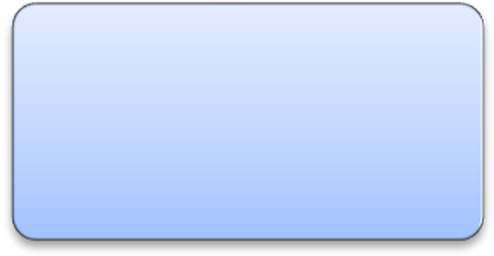 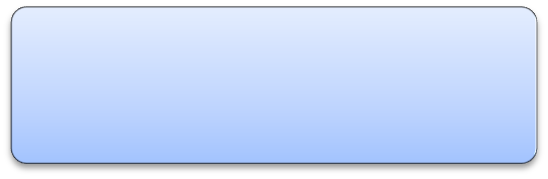 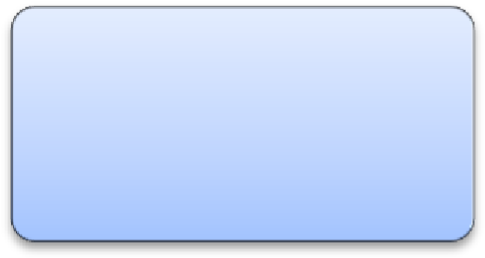 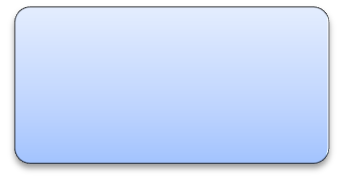 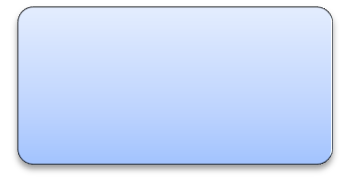 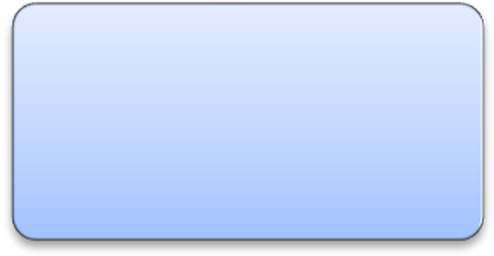 2.1.2 Образовательная область «Познавательное развитие» ОБРАЗОВАТЕЛЬНЫЕ НАПРАВЛЕНИЯ ОО «Познавательное развитие» 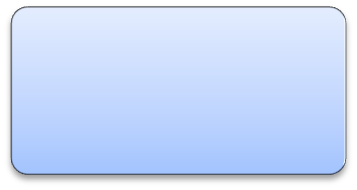 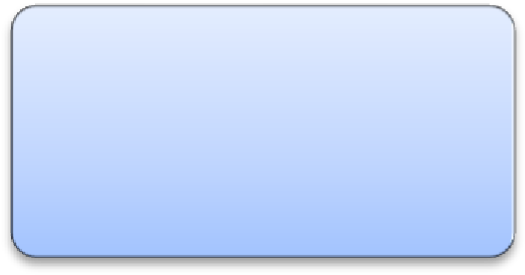 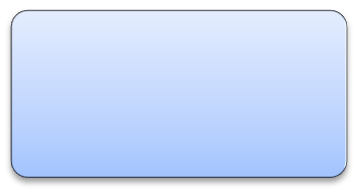 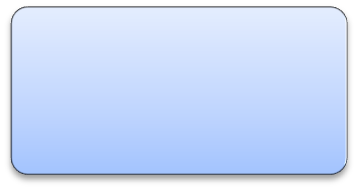 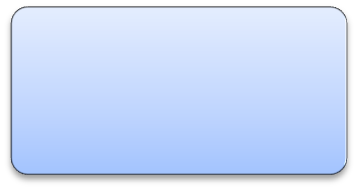 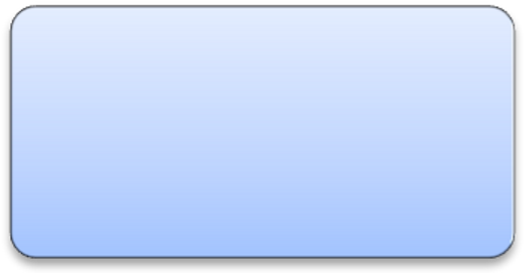 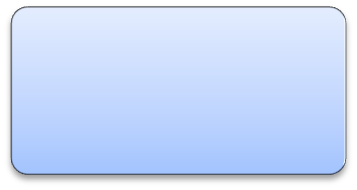 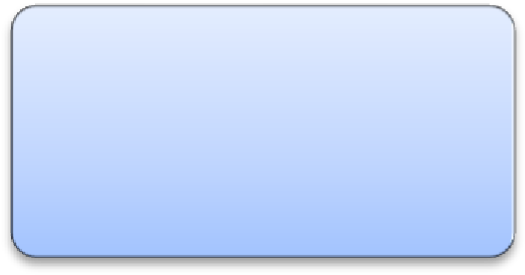 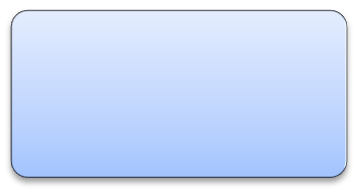 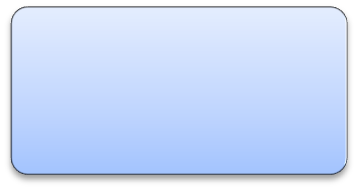 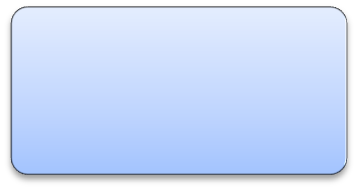 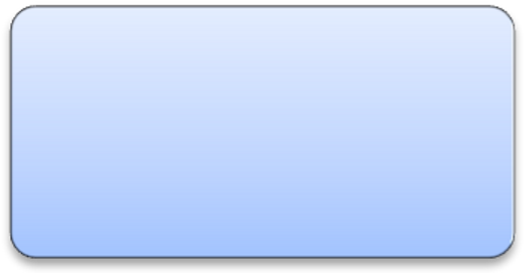 2.1.3. Образовательная область «Речевое развитие» ОБРАЗОВАТЕЛЬНЫЕ НАПРАВЛЕНИЯ ОО «Речевое развитие» 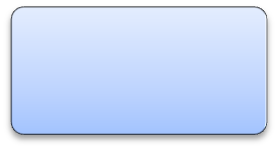 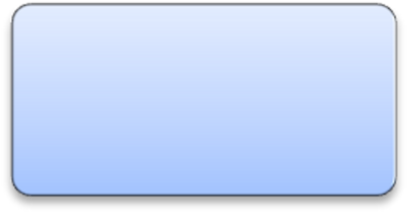 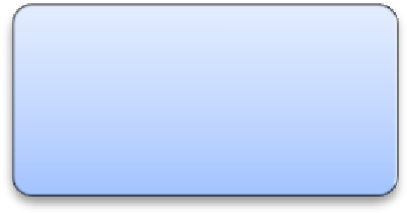 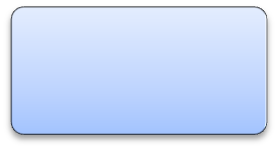 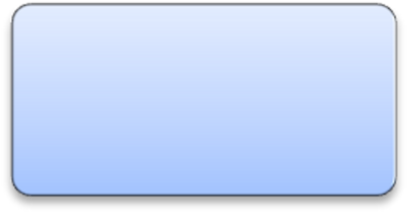 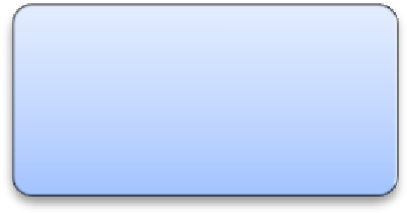 2.1.4. Образовательная область «Художественно-эстетическое развитие»  2.1.5. Образовательная область «Физическое развитие» 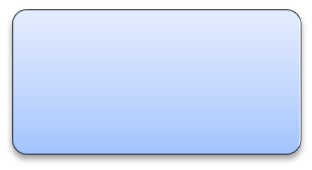 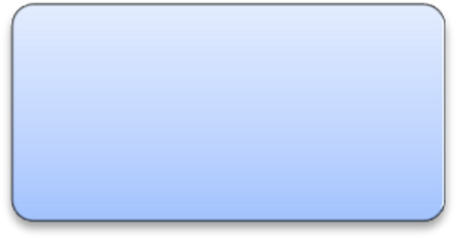 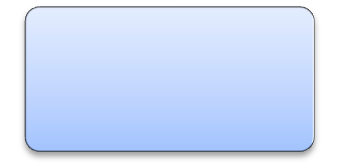 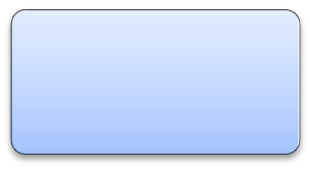 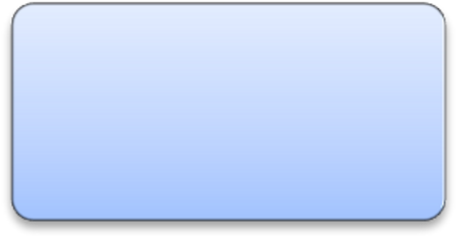 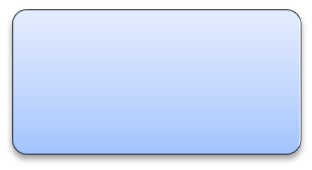 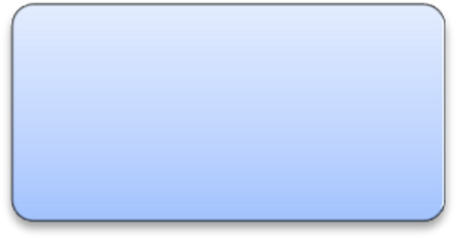 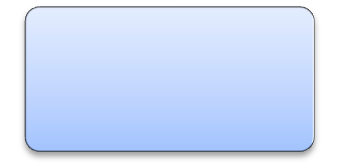 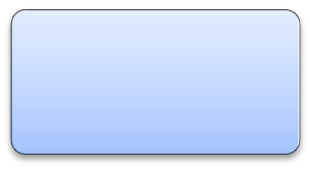 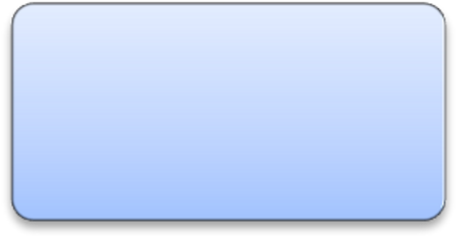 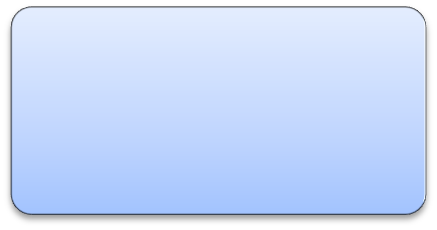 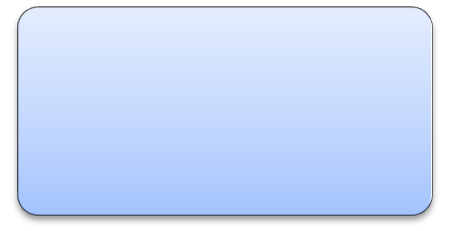 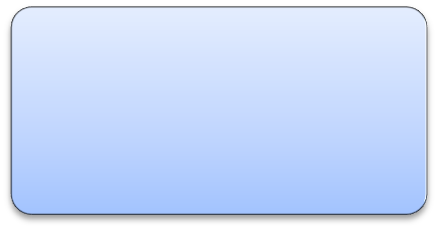 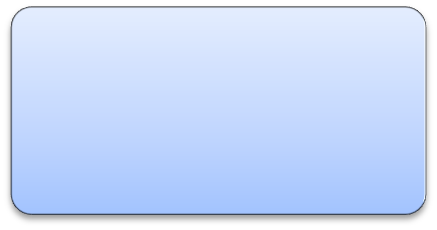 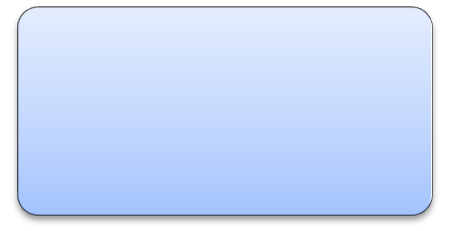 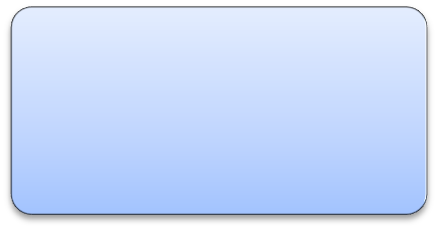  2.2 Описание вариативных форм, способов, методов и средств реализации Программы 2.2.1 Формы и методы работы с детьми по образовательной области «Социально-коммуникативное развитие» 2.2.2 Формы и методы работы с детьми по образовательной области «Познавательное развитие» 2.2.3 Формы и методы работы с детьми по образовательной области «Речевое развитие»  2.2.4 Формы и методы работы с детьми по образовательной области «Художественно-эстетическое развитие» 2.2.5 Формы и методы работы с детьми по образовательной области «Физическое развитие» Формы организации деятельности ребенка Для реализации коррекционной работы используются индивидуальные и подгрупповые формы организации деятельности ребенка. 2.4 . Способы и направления поддержки детской инициативы. Приемы поддержки детской инициативы в коммуникативной деятельности Создание проблемных ситуаций Создание ситуации выбора Создание игровых ситуаций для развертывания спонтанной и самодеятельной игры Создание ситуаций контакта со сверстниками и взрослыми Создание ситуаций, побуждающих к высказываниям (возможность высказаться) Формирование ритуалов и традиций группы Групповой сбор Обогащение сенсорного опыта Приоритет групповых и подгрупповых форм работы над индивидуальными Доступность предметно-пространственной среды для различных видов деятельности 2.4.1 Технологии, методики, включая авторские, используемые   воспитателями группы 2.4.2 Организация проектной деятельности в старшей группе «Ласточка»  2.5. Особенности взаимодействия с семьями воспитанников в старшей группе «Ласточка»3. ОРГАНИЗАЦИЯ ОБРАЗОВАТЕЛЬНОГО ПРОЦЕССА 3.1. Описание материально – технического обеспечения Программы Особенности организации развивающей предметно-пространственной среды 3.2.Обеспечение методическими материалами и средствами обучения и воспитания 3.3 Организация режима пребывания воспитанников Режим работы группы – пятидневный, с 7.00 – 19.00, выходные – суббота, воскресенье, праздничные дни. ООП ДО МАДОУ – детский сад «Колосок» учитывает климатические, географические особенности, образовательная деятельность в группе «Ласточка» организуется с учетом двух периодов: сентябрь – май – воспитательно-образовательная деятельность, июнь – август - летний оздоровительный период. Примерный режим дня в старшей группе общеразвивающей направленности на зимний период Режим дня в старшей группе на летний оздоровительный период    Летний оздоровительный период – 01.06.2021 г – 31.08.2021 г; В летний оздоровительный период проводится образовательная деятельность только художественно – эстетического и физкультурно-оздоровительного направлений (музыкальные, спортивные, изобразительного искусства). прием детей в теплое время года, рекомендуется проводить на улице п.11.5. СанПиН 2.4.1.3049-13 Рекомендуемая продолжительность ежедневных прогулок составляет 3-4 часа. Продолжительность прогулки определяется дошкольной образовательной организацией в зависимости от климатических условий. При температуре воздуха ниже минус 15 С и скорости ветра более 7 м/с продолжительность прогулки рекомендуется сокращать. П.11.6. СанПиН 2.4.1.3049-13 Рекомендуется организовывать прогулки 2 раза в день: в первую половину дня и во вторую половину дня - после дневного сна или перед уходом детей домой.  П.12.7. СанПиН 2.4.1.3049-13 Прогулку детей после плавания в бассейне организуют не менее чем через 50 минут, в целях предупреждения переохлаждения детей. В неблагоприятный температурный режим для прогулки организуется самостоятельная деятельность детей в группе, физкультурно-оздоровительные мероприятия в спортивном зале.  Расписание ННОД на неделю в старшей группе Циклограмма организационной деятельности группы «Ласточка» Организация работы в летний оздоровительный период Летний оздоровительный период – 01.06.2021 г – 31.08.2021 г;  В летний оздоровительный период проводится образовательная деятельность только художественно – эстетического и физкультурно-оздоровительного направлений (музыкальные, спортивные, изобразительного искусства). Оздоровительная работа с детьми в летний оздоровительный период Организация совместной деятельности взрослого с детьми в летний оздоровительный период 3.4. Организация образовательной деятельности с учетом особенностей воспитанников и специфики группы. Оптимальные условия для развития ребенка – это продуманное соотношение свободной, регламентируемой и нерегламентированной (совместная деятельность педагогов и детей и самостоятельная деятельность детей) форм деятельности ребенка. Модель организации образовательного процесса на день Организация образовательной деятельности детей Организация регламентированной деятельности  Максимально допустимый объем ННОД для старшей группы  Перечень/объем видов непосредственно образовательной деятельности группы «Ласточка» Организация оптимального двигательного режима для старшей группы Оздоровительная работа с детьми в летний оздоровительный период Тематическое планирование на летний оздоровительный период 3.4.1. Календарно-тематическое планирование на 2020 -2021 уч. год 3.4.2 Примерное планирование воспитательно-образовательной работы (см. приложение) 3.5. Особенности традиционных событий, праздников, мероприятий в группе 3.6 Организация проведения мониторинга достижений детьми планируемых результатов освоения ООП ДО 3.7 Приложения Социальный паспорт Примерное планирование воспитательно-образовательной работы в старшей  группе. Картотека прогулок Картотека пальчиковой гимнастики Картотека зарядок Диагностические карты Страницы 1. Пояснительная записка  4 1.1 Пояснительная записка 4 1.1.1 Направленность группы 1.1.2 Наименование образовательных программ, заявленных в основной образовательной программе ДОО и использованных для разработки Программы 4 1.1.3 Цель и задачи реализации Программы 5 1.1.4 Значимые для разработки и реализации рабочей программы характеристики 6 1.2. Планируемые результаты освоения Программы 9 1.3. Диагностика освоения детьми образовательной программы дошкольного образования. 11 2. Содержание образовательного процесса 13 2.1. Описание образовательной деятельности в соответствии с направлениями развития ребенка 13 2.1.1. ОО «Социально-коммуникативное развитие» 13 2.1.2. ОО «Познавательное развитие» 14 2.1.3. ОО «Речевое развитие» 14 2.1.4. ОО «Художественно-эстетическое развитие» 15 2.1.5. ОО «Физическое развитие» 15 2.2.  Описание вариативных форм, способов, методов и средств реализации Программы 15 2.2.1 Формы и методы работы с детьми по образовательной области «Социально-коммуникативное развитие» 15 2.2.2 Формы и методы работы с детьми по образовательной области «Познавательное развитие» 16 2.2.3 Формы и методы работы с детьми по образовательной области «Речевое развитие» 17 2.2.4 Формы и методы работы с детьми по образовательной области «Художественно-эстетическое развитие» 18 2.2.5 Формы и методы работы с детьми по образовательной области «Физическое развитие» 18 2.3 Описание образовательной деятельности по профессиональной коррекции нарушений развития детей 19 2.4 Способы и направления поддержки детской инициативы 22 2.4.1 Технологии, методики, включая авторские, используемые          воспитателями группы 22 2.4.2 Организация проектной деятельности 23 2.5 Особенности взаимодействия с семьями воспитанников 23 2.6 Модель организации коррекционной работы  24 3. Организация образовательного процесса 26 3.1. Описание материально-технической обеспеченности  26 3.2. Обеспечение методическими материалами и средствами обучения и воспитания 27 3.3. Организация режима пребывания воспитанников 29 3.4. Организация образовательной деятельности с учетом особенностей воспитанников и специфики группы 34 3.4.1. Календарно-тематическое планирование на год 40 3.4.2. Примерное планирование воспитательно-образовательной работы 43 3.5.  Особенности традиционных событий, праздников, мероприятий в группе 43 3.6 Организация проведения мониторинга достижений детьми планируемых результатов освоения ООП ДО 43 3.7. Приложения (на усмотрение воспитателя) 44 Образовательная область Парциальные программы  Социально коммуникативное развитие Комарова Т.С., Куцакова Л.В., Павлова Л.Ю. Трудовое воспитание в детском саду. Программа и методические рекомендации. – 2-е изд., с испр. и доп. – М.: Мозаика Синтез, 2006. – 80 с.  Познавательное развитие Н.С. Голицына Комплексно-тематические занятия старшей группы 2016. - 144с. В.П.Новикова Математика в детском сад,2010. И.А.Помораева, В.А.Позина Занятияпо формированию элементарных математических представлений в старшей группе. 2010-56с. О.В.Дыбина Занятия по ознакомлению с окружающим миром в средней группе, 2010-48с. Речевое развитие В.В.Занятия по развитию речи-М.; Мозаика – Синтез,2010. -67с. Развитие речи ИТД «Корифей»,2008. -80с.  ИТД «Корифей» Художественная литература старшая группа 2010. Художественноэстетическое развитие Д.Н. Колдина Лепка с детьми 5-6лет. О.Ю Старцева Занятия по конструированию с детьми 3-7 лет. Т.С. Комарова Изобразительная деятельность в детском саду средняя группа. Д.Н.Колдина Аппликация с детьми 5-6лет. Физическое развитие Подвижные     тематические игры для дошкольников ИТД «Сфера» 2015. К.В. Лисина. Е.А. Бабенкова, Подвижные игры на прогулке 2015. №Ф. И. воспитанникаГруппа здоровьяВес нач. г./ конец г.  Рост нач. г./ конец г.  Группа мебелиИндивидуальные особенности ребёнкаФизкультурная группа1Марьянаосновная2Миша18,81242основная3Олеся17,81172основная4Влад19,51202основная5Максим17,71162основная6Диана29,21292основная7Артем Евдокимовосновная8Артем Евсюков18,41131левшаосновная9Багратосновная10Лида21,51212основная11Оля17,91172основная12Дима17,51141основная13Платоносновная14Алиса24,31222основная15Данил М18,81192основная16Давид21,71192основная17Злата161141основная18Даша Н241242основная19Илья20,31182основная20Вика17,91071основная21Ксюша18,81172основная22Даша Р18,91141основная23Саша 25,31292основная24Манила15,21081основная25Данил Х25,51202основная26Ульяна18,51162основная27Маша20,51212основная28Вова19,41172основная29Артемий21,91212основнаяОбразовательная область и направление Показатели развития ребенка старшей группы Социально-коммуникативное развитие Социально-коммуникативное развитие Ребенок 	в 	семье 	и сообществе  продолжает формироваться представление о личных данных (имя, фамилия, возраст в годах), умение называть их в типичных условиях Самообслуживание, самостоятельность, трудовое воспитание формируется самостоятельное, быстрое и аккуратное выполнение процессов самообслуживания (одеваться и раздеваться, складывать одежду, без напоминания по мере необходимости сушить мокрые вещи, ухаживать за обувью) Формирование 	основ безопасности расширяются и уточняются представления о некоторых источниках опасности (транспорт, неосторожные действия человека, деятельность людей, опасные природные явления - гроза, наводнение, сильный ветер) Познавательное развитие Познавательное развитие Формирование ЭМП Развитие у детей интереса к математическим знаниям, самостоятельности, сообразительности, творческого воображения, гибкости мышления, умения сравнивать и обобщать, доказывать правильность суждений Развитие познавательно исследовательской деятельности Продолжает развиваться интерес к исследовательской деятельности: выявлять и анализировать начало процесса, середину и окончание в процессе наблюдений за изменениями объектов живой и неживой природы с последующим их схематическим изображением Ознакомление 	с предметным окружением Уточняются и активизируются в речи детей названия разнообразных предметов. Объясняется назначение незнакомых предметов. Формируется представление о предметах, облегчающих труд человека в быту, создающих комфорт. Рассказывается о том, что любая вещь создана трудом многих людей. 	Ознакомление 	с социальным миром 	Ознакомление 	с социальным миром Ребенок обладает установкой положительного отношения к миру, к разным видам труда, другим людям и самому себе, обладает чувством собственного достоинства; активно взаимодействует со сверстниками и взрослыми, участвует в совместных играх. Способен договариваться, учитывать интересы и чувства других, сопереживать неудачам и радоваться успехам других, адекватно проявляет свои чувства, в том числе чувство веры в себя, старается разрешать конфликты. Ознакомление с миром природы Дети способны наблюдать за явлениями природы, устанавливать причинно-следственные связи, интересуются условиями жизни растений и животных. Учатся вести себя так, чтобы не навредить природе. Художественно – эстетическое развитие Художественно – эстетическое развитие Приобщение искусству к продолжает формироваться интерес к изобразительной деятельности;  проявляется уважение к художественным интересам и работам детей, бережно относиться к результатам своей творческой деятельности;  Изобразительная деятельность продолжает формироваться технические умения и навыки: умеют проводить узкие и широкие полосы краской (концом кисти и плашмя), рисуют кольца, точки, дуги, мазки, трилистник (тройной мазок из одной точки), смешивают краску на палитре для получения светлых, темных и новых цветовых тонов, разбеливают основной тон для получения более светлого оттенка, накладывают одну краску на другую; закрепляют умение чисто промывать кисть перед использованием краски другого цвета Конструктивно модельная деятельность Умеют лепить из целого куска глины, комбинированном и конструктивном; умеют моделировать вылепленную форму кончиками пальцев, сглаживать места соединения, используют в работе знакомые приемы лепки: оттягивание деталей из целого куска, соединение частей путем прижимания и примазывания, украшение вылепленных изделий с помощью стеки и налепов Музыкальная деятельность Музыкальная деятельность развивают любознательность, активность, интерес к музыке как средству познания эмоций, чувств, настроений проявляют культуру поведения в коллективной музыкальной деятельности Физическое развитие Физическое развитие Физическое развитие Формирование начальных представлений 	о здоровом образе жизни Формирование начальных представлений 	о здоровом образе жизни имеют представления о человеке (себе, сверстнике и взрослом), особенностях его здоровья; сформированы умения элементарно описывать свое самочувствие; умеют привлечь внимание взрослого в случае недомогания; обогащаются представления об алгоритме процессов умывания, одевания, купания, еды, уборки помещения; атрибутах и основных действиях, сопровождающих эти процессы;  сформирован устойчивый интерес к правилам безопасного поведения; Физическая культура Физическая культура Совершенствуется двигательные умения и навыки детей, формируется правильная осанка, развиваются психофизические качества (быстрота, сила, выносливость). Всесторонне развивается личность ребенка, формируются физические, умственные, нравственные качества. Поддерживается интерес детей к различным видам спорта.  Образовательная область Метод/методика Периодичность Ответственный Социально коммуникативного развитие Наблюдение, беседа, анализ диагностических карт 2 раза в год октябрь, апрель Воспитатели  Познавательное развитие Наблюдение, беседа, анализ диагностических карт 2 раза в год октябрь, апрель Воспитатели  Речевое развитие Наблюдение, беседа, анализ диагностических 	карт, критериально-ориентированные задания не тестового типа. 2 раза в год октябрь, апрель Воспитатели Художественно эстетического развитие Анализ детских работ, наблюдение, беседа, анализ диагностических карт 2 раза в год октябрь, апрель Воспитатель, музыкальный руководитель Физическое развитие Тестовые упражнения, наблюдение, беседа, анализ диагностических карт 2 раза в год октябрь, апрель Воспитатели, руководитель физического воспитания НАПРАВЛЕНИЯ Совместная деятельность Совместная деятельность Самостоятельная деятельность НАПРАВЛЕНИЯ Индивидуальная групповая В ходе режимных моментов Самостоятельная деятельность Социализация, развитие общения, нравственное воспитание Различные 	сюжетные игры Различные театрализованные игры Подвижные игры Беседа Объяснение Формирование навыков 	культуры общения Игровая Досуговые игры Коммуникативные игры Совместное исполнение песен Совместное обсуждение прослушанного литературного произведения Самообслуживание, самостоятельность, трудовое воспитание Наблюдение за трудом Чтение Беседа Обучение Наблюдение Беседа Объяснение Игровая Формирование основ безопасности Чтение Беседа Проигрывание ситуаций Обучение основам безопасности в различных видах деятельности Наблюдение Беседа Объяснение Игровая Ребенок в семье и сообществе Различные 	сюжетные игры Различные театрализованные игры Чтение художественной литературы. Наблюдение Беседа Объяснение Игровая Направления Совместная деятельность Совместная деятельность Самостоятельная деятельность Направления Индивидуальная групповая В ходе режимных моментов Самостоятельная деятельность Формирование элементарных математических представлений Занятия Беседа Объяснение Наблюдение Наблюдение  Беседа Объяснение Игровая Развитие познавательно исследовательской деятельности Рисование Конструирование Различная 	творческая деятельность Наблюдение  Беседа Объяснение Игровая Рассматривание, обследование, наблюдение Беседа Объяснение Ознакомление с социальным миром Занятия Наблюдение  Беседа Объяснение Наблюдение  Беседа Объяснение Игровая Ознакомление с предметным окружением Рисование Конструирование Наблюдение  Беседа Объяснение Наблюдение  Беседа Объяснение Игровая Ознакомление с миром природы Рисование Рассматривание иллюстраций Чтение Экскурсии Наблюдение  Беседа Объяснение Наблюдение  Беседа Объяснение Игровая Направления Совместная деятельность Совместная деятельность Самостоятельная деятельность Направления Индивидуальная групповая В ходе режимных моментов Самостоятельная деятельность Развитие речи Рассматривание иллюстраций Беседа Загадки Пословицы Поговорки Потешки Заучивание Пословицы Поговорки Прибаутки Игровая Чтение художественной литературы Слушание литературных произведений Беседа (обсуждение) Беседа Рассматривание иллюстраций литературным произведениям к Направления Совместная деятельность Совместная деятельность Самостоятельная деятельность Направления Индивидуальная групповая В ходе режимных моментов Самостоятельная деятельность Приобщение к искусству Занятия Рассматривание Беседа Театрализованные игры Творческая продуктивная деятельность  Наблюдение Объяснение Рассматривание иллюстраций, репродукций Изобразительная деятельность Рисование, раскрашивание (использование различных материалов, комбинирование) Наблюдение Беседа Объяснение Рисование Раскрашивание Лепка Конструктивномодельная деятельность Конструирование 	из деревянных элементов Лепка Аппликация Наблюдение Объяснение Игровая Музыкальная деятельность Слушание музыки Игра 	на 	детских музыкальных инструментах Хороводы Беседа Игровая Направления Совместная деятельность Совместная деятельность Самостоятельная деятельность Направления Индивидуальная групповая В ходе режимных моментов Самостоятельная деятельность Формирование начальных представлений о здоровом образе жизни Беседа  Занятия  Закаливание   Утренняя зарядка Закаливание Приём детей на улице в тёплое время года Гимнастика для глаз Дыхательная гимнастика Формирование навыков самообслуживания Пальчиковая гимнастика Наблюдение Беседа Объяснение Соблюдение правил личной гигиены Соблюдение правил личной гигиены Закаливающие процедуры Элементарное самообслуживание Физическая культура Подвижные игры Эстафеты Игры с элементами спорта Утренняя зарядка Закаливание Игровая Приемы работы Время выполнения 1 Артикуляционная гимнастика Ежедневно (утром, вечером 3-5 мин) 2 Пальчиковая гимнастика Ежедневно (перед каждым приемом пищи – 4 раза в день. См приложение №2 «Пальчиковая гимнастика») 3 Упражнения над развитием мелкой моторики: -мозаика, -шнуровка, кнопочницы, раскрашивание, обводка, работа с ножницами, пластилином Ежедневно (утром, вечером) 4 Динамические паузы Ежедневно по мере необходимости (3-5 мин) 5 Подвижные игры на развитие общей моторики, координацию речи и движений (в рамках лексической темы) Ежедневно: на прогулке, во 2 половине дня 6 Дыхательная гимнастика на развитие речевого и физиологического дыхания Ежедневно (утром, вечером 3-5 мин) 7 Упражнения на релаксацию Ежедневно по мере необходимости Название технологии, методики Образовательная область/Виды деятельности Технология экспериментирования Познавательное развитие, художественно-эстетическое развитие, речевое развитие/ игровая, поисково-исследовательская, экспериментирование Сказкотерапия  Речевое развитие, познавательное развитие, социально коммуникативное развитие/игровая Тематика проекта Примерное содержание проекта Вид проекта Сроки реализации Цветные дни голубой розовый оранжевый желтый «Путешествие в подводный мир» аппликация «Что бывает голубым?» рисование «Розовая вечеринка» показ одежды «Оранжевое утро» рисование «Солнечное настроение» фотовыставка Стихи и загадки о цвете. Долгосрочный творческий Весь год «Где прячутся витамины?» «Ура, мы идем в поход!» (выпуск стенгазеты) Эстафета «Собери овощи с грядки»Драматизация сценки «Спор овощей»Выставка поделок «Осенние фантазии» (из овощей и фруктов) «Приготовим салат из фруктов»Выставка книжек –малышек «мои любимые овощи и фрукты»Д/и «Что где растет»Рисование овощей и фруктов с помощью трафаретов.Лепка «Что созрело в саду и в огороде»Экскурсия на кухню детского сады.Долгосрочный Информационно исследовательский, творческий (в рамках реализации парциальной программе «Ребенок в масштабе времени» , «Дошкольники и туризм» и «Ребенок и природа») Сентябрьь - октябрь «Снежный Городок» «Снеговик-2021», постройка снежного городка на площадке Участие в зимней спартакиаде  творческий декабрь «Воинская слава» Выставка – музей воинской славы Рисование «Наши танки» Изготовление подарков для пап Спортивное развлечение «Сильные, смелые, умелые» Краткосрочный, творческий (в рамках реализации парциальной программе «Ребенок в масштабе времени») Февраль  «Космическое путешествие» чтение произведений о космосе, лепка «Ракета», ручной труд «Инопланетяне», Рисование «Загадочный космос», слушание музыкальных произведений о космосе, сюжетно ролевые игры по теме проекта Краткосрочный, творческий (в рамках реализации парциальной программы «Ребенок и природа») апрель «Ах, это лето!» Презентация совместно с родителями стенгазет «Мы отдыхаем у воды», Фото коллаж «Мы отдыхаем на природе» Выставка детских работ «Безопасный город», «Домик в деревне», «Мы отдыхаем на реке», спортивное развлечение, памятки для родителей Краткосрочный, творческий (в рамках реализации парциальной программе «Дошкольники и туризм») июнь Дата Мероприятие Ответственный Родительские собрания Родительские собрания Сентябрь  «Начало учебного года - начало нового этапа в жизни детского сада и его воспитанников» Воспитатели  Ноябрь  Вечер – встреча  «Моя семья – что может быть дороже» Воспитатели Апрель  «Воспитываем добротой» Воспитатели Анкетирование родителей Анкетирование родителей 1 раз в полгода Мониторинг эффективности образовательной деятельности в ДОУ Старший воспитатель Консультации, буклеты, брошюры, папки- передвижки Консультации, буклеты, брошюры, папки- передвижки Сентябрь  Возрастные особенности детей 5-6 лет  Воспитатели  Октябрь ДекабрьМартПапка- передвижка «Осень»Папка-передвижка «Зима»Папка –передвижка «Весна»Воспитатели  Организация совместных праздников Организация совместных праздников Октябрь  «Осенняя ярмарка» Воспитатели  Муз руководителиФевраль «Мы – спортивная семья!» (в рамках реализации парциальной программы «Ребенок в масштабе времени») Воспитатели  Март  «Мамин день» Воспитатели  Март  Организация экскурсии в музей русской игрушки (в рамках реализации парциальной программы «Ребенок в масштабе времени») Воспитатели и родители Май  «Парад Победы!» (в рамках реализации парциальной программы «Ребенок в масштабе времени») Воспитатели Муз. Руководитель Родители  Мастер-классы Мастер-классы Ноябрь  Изготовление ЛЭП бука «Безопасная дорога» Воспитатели  Вовлечение родителей в проектную деятельность Вовлечение родителей в проектную деятельность Сентябрь  Организация похода в лесопарк им. Синягина (в рамках реализации парциальной программы «Дошкольники и туризм»)  Воспитатели, инструктор по физической культуре и родители Сентябрь  Экскурсия на станцию юных натуралистов (в рамках реализации парциальной программы «Ребенок и природа») Воспитатели и родители Февраль Выставка-музей воинской славы (в рамках реализации парциальной программы «Ребенок в масштабе времени») Воспитатели и родители Июнь «Ах, лето!» (в рамках реализации парциальной программы «Дошкольники и туризм») Воспитатели и родители № п/п Вид помещения социально-бытового и иного назначения Количество Наименование оборудования, ТСО Количество 1 Прогулочная площадка 1 Веранда Полка Лавки Песочница Оборудование  1 1 1 1 42 Игровая комната группы  1  Шкаф для настольных игрШкаф для игрушек  Стол детский Стул детский Ковёр Детская игровая мебель Магнитофон Магнитная доска 339 3022 113 Спальная комната группы 1 Кровати Стул взрослый  29 3 3 4 Умывальная  1 Шкафчики для полотенчиков Шкаф хозяйственный Унитазы Раковины 30 1 4 45 Раздевальная комната 1 Шкаф для одежды Лавочки  Полка для обуви Ковер  Шкаф для одежды педагогов Шкаф для сушки одежды30 2           11 1 1 Центр (уголок) детской деятельности Оборудование «Уголок строителя» Напольный крупный конструктор (цветные полые блоки из пластика), набор крупных мягких цветных модулей, набор цветных деревянных блоков для содержательных построек и развития совместных игр детей. «Книжный уголок» Подставка с книгами, где дети могут самостоятельно выбирать книгу, а также учатся возвращать книгу на место. «Уголок сюжетно-ролевых игр» Мягкая мебель для детей, кухня, посуда, магазин с различными продуктами, а также различные куклы, кукольная одежда и мебель; парикмахерская с сопутствующими принадлежностями. «Автомобильный уголок» Различные машины среднего размера для игры на полу; многоуровневая парковка с сопутствующими службами и набором маленьких машинок. «Уголок настольных игр» Различные виды настольных игр (различные лото, домино, кубики, паззлы) для спокойных самостоятельных занятий после ужина «Уголок художника» Набор белой бумаги для рисования, набор картинок для раскрашивания; различные трафареты (животные, птицы, растения, грибы, геометрические фигуры, линии); различные художественные материалы (карандаши толстые и тонкие, фломастеры толстые и тонкие, штампы, восковые мелки). Здесь ребенок может порисовать на свободную тему либо выбрать картинку для раскрашивания, а также познакомиться с разными графическими материалами. «Больница» Чемоданчик с игрушечными медицинскими принадлежностями «Уголок ряженья» Различная одежда для переодевания и аксессуары (возможность примерить на себя различные социальные роли, профессии). Образовательная область Название методических пособий Учебно-методические материалы (дидактические пособия) Художественно эстетическое развитие Старцева О.Ю. Занятия по конструированию с детьми 3-7 лет. Пособие для педагогов и родителей. – М.: ТЦ Сфера, 2010. – 64 с. – (Вместе с детьми). Колдина Д.Н. Аппликация с детьми 5-6лет. Конспекты занятий. – М.: Мозаика-Синтез, 2011. – 56 с., цв. вкл. Субботина Л.Ю. Развитие воображения детей. Популярное пособие для родителей и педагогов/Художник Куров В.Н. – Ярославль: Академия развития, 1997. – 240 с., илл. – (Серия: «вместе учимся, играем»). «Открытки 	своими руками» (5-6 года) Социально коммуникативное развитие Аникеева Н.П. Воспитание игрой: Книга для учителя. – Новосибирск, 1994. – 144 с. Васильева Н.Н., Новоторцева Н.В. Развивающие игры для дошкольников. Методическое пособие с дидактическим материалом «Дорожная безопасность» Методическое пособие с Популярное пособие для родителей и педагогов. – Ярославль: Академия развития, 1996. – 208 с., илл.  дидактическим материалом «Пожарная безопасность» Методическое пособие для педагогов и родителей «Домашние птицы» Методические пособия для педагогов и родителей «Времена года» Методическое пособие для педагогов и родителей «Виды транспорта» Методические пособия для педагогов и родителей «Фрукты» Методическое пособие для педагогов и родителей «Птицы» Познавательное развитие Соломенникова О.А. Занятия по формированию элементарных экологических представлений в средней группе детского сада. Конспекты занятий. – М.: Мозаика-Синтез, 2010. – 48 с. Новикова В.П. Математика в детском саду. Младший дошкольный возраст. – М.: Мозаика-Синтез, 2010. – 104 с.: илл. Математическое лото Наглядно-дидактическое пособие «Времена года» Методическое пособие с дидактическим материалом «Дорожная безопасность» Методическое пособие с дидактическим материалом «Пожарная безопасность» Методическое пособие для педагогов и родителей «Домашние птицы» Методические пособия для педагогов и родителей «Времена года» Методическое пособие для педагогов и родителей «Виды транспорта» Методические пособия для педагогов и родителей «Фрукты» Методическое пособие для педагогов и родителей «Птицы» Речевое развитие Гербова В.В. Развитие речи в детском саду. Старшая группа. – Мозаика-Синтез, 2014. – 96.: цв. вкл. Развитие речи. Старшая группа. Разработка занятий. I часть. Изд. 2-е, переработанное. /Сост. Жукова Р.А. – Волгоград: ИТД «Корифей», 2008. – 112 с. Развитие речи. Старшая группа. Разработка занятий. II часть. Изд. 2-е, переработанное. Методическое пособие с дидактическим материалом «Дорожная безопасность» Методическое пособие с дидактическим материалом «Пожарная безопасность» Методическое пособие для педагогов и родителей «Домашние птицы» /Сост. Жукова Р.А. – Волгоград: ИТД «Корифей», 2008. – 80 с. Детские частушки, шутки, прибаутки. Популярное пособие для родителей и педагогов. – Ярославль: академия развития, 1997. – 224 с., илл. Полная хрестоматия для дошкольников с методическими подсказками для педагогов и родителей. В 2 кн. Кн. 1/авт.-сост. С.Д. Томилова – М.: Астрель: АСТ, 2011. – 702 с., [2] с., илл. Методические пособия для педагогов и родителей «Времена года» Методическое пособие для педагогов и родителей «Виды транспорта» Методические пособия для педагогов и родителей «Фрукты» Методическое пособие для педагогов и родителей «Птицы» Физическое развитие Пензулаева Л.И. Оздоровительная гимнастика для детей 3-7 лет. Комплексы оздоровительной гимнастики. – М.: Мозаика-Синтез, 2010. – 128 с. Картотека «Игры для гиперактивных детей» Приём, самостоятельная деятельность(игры) 7.15-8.15 Утренняя зарядка 8.15-8.30 Самостоятельная деятельность (подготовка к завтраку) 8.30-8.35 Завтрак 8.35-8.45 Самостоятельная деятельность (подготовка к образовательной деятельности) 8.45-9.00 Организованная образовательная деятельность 9.00-9.25 Самостоятельная деятельность (подготовка к образовательной деятельности) 9.25-9.35 Организованная образовательная деятельность 9.35-10.00 Второй завтрак (для детей с ОВЗ) Самостоятельная деятельность (подготовка к образовательной деятельности) 10.00-10.10 Организованная образовательная деятельность 10.10-10.35 Самостоятельная деятельность (подготовка к прогулке) Прогулка 10.35-12.20 Самостоятельная деятельность (подготовка к обеду) 12.20-12.30 Обед 12.30-12.50 Самостоятельная деятельность (подготовка ко сну) 12.50-13.00 Дневной сон 13.00-15.00 Постепенный подъём, закаливающие процедуры 15.00-15.10 Самостоятельная деятельность (подготовка к полднику) 15.10-15.20 Полдник 15.20-15.25 Подготовка к прогулке, прогулка (организованная образовательная деятельность, игры, индивидуальная коррекционная работа с воспитателем для детей с ОВЗ, самостоятельная деятельность) 15.25-17.00 Подготовка к ужину 17.00-17.20 Ужин 17.20-17.30 Самостоятельная деятельность (подготовка к прогулке) Прогулка 17.30-19.00 Уход детей домой 19.00 Приём детей на улице, игры 7.15-8.20 Утренняя зарядка на улице 8.15-8.30  Подготовка к завтраку, завтрак 8.35-8.50 Игры, свободная деятельность детей 9.00-9.20 Подготовка к прогулке, прогулка, подготовка к закаливающим мероприятиям, закаливание, музыка, физкультура. 9.20-12.20  Подготовка к обеду 12.20-12.30 обед 12.30-12.50  Подготовка ко сну, сон 12.50-15.00 Постепенный подъём, закаливающие процедуры и гигиенические процедуры. Подготовка к полднику. 15.00-15.10 полдник 15.10-15.20 Подготовка к прогулке, прогулка 15.20-17.00 Подготовка к ужину 17.00-17.15  ужин 17.15-17.25 Подготовка к прогулке, прогулка, уход детей домой 17.25-19.00 ПОНЕДЕЛЬНИК 9.00 – 09.20 Знакомство с окружающим миром 09.30 – 9.55  Лепка/конструирование11.35 – 12.00 Физкультура ВТОРНИК 09.00 – 09.20 Математика 09.30 – 9.55 Рисование  10.30 – 10.50 Музыка СРЕДА 09.00 – 09.20 Развитие речи 09.30 – 9.55 Аппликация/ручной труд10.10 – 10.35 Физкультура (прогулка) ЧЕТВЕРГ 09.00 – 09.20 Юнаты 09.30 – 09.55 Рисование 11.35 – 12.00 ФизкультураПЯТНИЦА 09.00 – 09.20 Чтение худ литературы  10.05 – 10.30 Музыка   Режим дня понедельник вторник среда четверг пятница 1 половина дня Артикуляцио нная гимнастика Пальчиковая гимнастика Д/И словесная Наблюдения в природном уголке Индивидуальная работа по развитию речи Артикуляцио нная гимнастика Пальчиковая гимнастика Д/И ФЭМП Труд в уголке природы Индивидуальная работа по ЗОЖ Артикуляцио нная гимнастика Пальчиковая гимнастика Настольнопечатные игры по желанию детей Заучивание стихов, скороговорок, пословиц Индивидуальная работа по ИЗО деятельности Артикуляцио нная гимнастика Пальчиковая гимнастика Д/И на развитие воображения, внимания Индивидуальная работа по развитию речи Артикуляци онная гимнастика Пальчиковая гимнастика Д/И на ознакомлени е детей с окружающи м миром Индивидуал ьная работа по ФЭМП 1 половина дня Индивидуальная работа с детьми  Индивидуальная работа с детьми  Индивидуальная работа с детьми  Индивидуальная работа с детьми  Индивидуальная работа с детьми  ННОД В соответствии с перспективным планированием ННОД и расписанием В соответствии с перспективным планированием ННОД и расписанием В соответствии с перспективным планированием ННОД и расписанием В соответствии с перспективным планированием ННОД и расписанием В соответствии с перспективным планированием ННОД и расписанием Прогулка  Прогулочная карта №… Прогулочная карта №… Прогулочная карта №… Прогулочная карта №… Прогулочная карта №… Обед  Организация культурно-гигиенических процедур, совместная деятельность детей, самостоятельная деятельность детей Организация культурно-гигиенических процедур, совместная деятельность детей, самостоятельная деятельность детей Организация культурно-гигиенических процедур, совместная деятельность детей, самостоятельная деятельность детей Организация культурно-гигиенических процедур, совместная деятельность детей, самостоятельная деятельность детей Организация культурно-гигиенических процедур, совместная деятельность детей, самостоятельная деятельность детей Сон  Чтение перед сном, беседы о пользе сна, закаливающие процедуры, гимнастика после сна Чтение перед сном, беседы о пользе сна, закаливающие процедуры, гимнастика после сна Чтение перед сном, беседы о пользе сна, закаливающие процедуры, гимнастика после сна Чтение перед сном, беседы о пользе сна, закаливающие процедуры, гимнастика после сна Чтение перед сном, беседы о пользе сна, закаливающие процедуры, гимнастика после сна 2 полови на день Подвижные игры с мячом сюжетно-ролевая игра Беседа ПДД Кружковая работа «Творческая мастерская» Самостоятельная художественная деятельность Развлечения, досуги Проектная деятельность Строительные игры Игры - драматизации Театрализованные игры. Игры по правилам Трудовые поручения Самостоятельна я игровая деятельность Беседа ОБЖ Игры – эксперименты Интеллектуальные игры Индивидуальная работа с детьми  Индивидуальная работа с детьми  Индивидуальная работа с детьми  Индивидуальная работа с детьми  Индивидуальная работа с детьми  Название мероприятий Ответственный  Сроки  1 Максимальное пребывание детей на свежем воздухе: утренний прием, оздоровительный бег, утренняя зарядка, танцы, физкультурные занятия, досуги, развлечения. Рук. Физ. воспитания, Воспитатели групп В течение ЛОП 2 Создание условий для повышения двигательной активности детей на свежем воздухе за счет разнообразия атрибутов выносного материала, нетрадиционного физкультурного оборудования. Рук. Физ. воспитания, Воспитатели групп В течение ЛОП 3 Осуществление различных видов закаливания / воздушные, водные, солнечные ванны – по погоде; босохождение по песку, по траве – при температуре воздуха выше 23 *, контрастное обливание ног/. Рук. Физ.воспитания, Воспитатели групп В течение ЛОП 4 Индивидуальная и подгрупповая работа с детьми по развитию основных видов движения на прогулке. Рук. Физ.воспитания, Воспитатели групп В течение ЛОП 5 Ежедневное включение в меню овощей, соков, фруктов. Медсестре В течение ЛОП № Содержание деятельности Сроки выполнения Ответственные  1 Праздник «День Защиты детей» 01.06.21 Муз рук. 2 Физкультурная и музыкальная деятельность 1 раз в день согласно циклограмме Муз рук. Воспитатели 3 Развлечения во всех возрастных группах 1 раз в неделю Воспитатели  4 Работа с детьми по ОБЖ и ПДД и предупреждению травматизма 1 раз в неделю Воспитатели  5 Музыкальные и физкультурные развлечения 1 раз в неделю поочередно Муз рук. Воспитатели 6 Игровая деятельность Ежедневно  Воспитатели  7 Экскурсии, целевые прогулки В течение ЛОП 8 Организация детских зон по интересам В течение ЛОП Воспитатели  9 Организация совместной деятельности детей и взрослого по ручному труду, ИЗО – деятельности и т.п. В течение ЛОП Воспитатели  10 Создание условия для самостоятельной деятельности детей В течение ЛОП Воспитатели  11 Закрепление в беседах, играх, совместной деятельности правил культурного поведения и соблюдения правил личной гигиены В течение ЛОП Воспитатели  12 Театрализованные представления: Июнь  Ст. воспитатель Совместная деятельность взрослого и детей Самостоятельная деятельность детей Самостоятельная деятельность детей Непосредственная 	образовательная деятельность Основные формы: игра, наблюдение, экспериментирование, разговор, решение проблемных ситуаций, проектная деятельность и др. Решение образовательных задач в ходе режимных моментов. Разнообразная, 	гибко 	меняющаяся развивающая и игровая среда предметно-Совместная деятельность взрослого и детей Совместная деятельность взрослого и детей Самостоятельная деятельность детей Взаимодействие с семьями Непрерывная непосредственно образовательная деятельность Образовательная деятельность в ходе режимных моментов Самостоятельная деятельность детей Взаимодействие с семьями Возраст детей Регламентируемая деятельность (ННОД) Нерегламентированная деятельность, час Нерегламентированная деятельность, час Возраст детей Регламентируемая деятельность (ННОД) совместная деятельность самостоятельная деятельность 5—6 лет Не более3 по 20—25 мин 6—6,5 3,5 Возрастная группа Максимально допустимый объем недельной образовательной нагрузки, включая реализацию дополнительных образовательных программ, для детей дошкольного возраста Продолжитель ность ННОД Максимально допустимый объем образовательной нагрузки в первой половине дня Максимально допустимый объем образовательной нагрузки во второй половине дня Старшая группа(5-6лет) 6 часов 30 минут Не 	более 	25 минут Не 	более 	45 минут ННОД 	с 	детьми старшего дошкольного возраста осуществляется во второй половине дня после дневного сна, но не чаще 2-3 раз в неделю. Ее продолжительность составляет не более 20-25 минут в день Непрерывная непосредственно образовательная деятельность Непрерывная непосредственно образовательная деятельность Проводит Группа (в неделю) Непрерывная непосредственно образовательная деятельность Непрерывная непосредственно образовательная деятельность Проводит Старшая Обязательная часть ПрограммыОбязательная часть ПрограммыОбязательная часть ПрограммыРечевое развитие Развитие речи  воспитатели  1  1 Познавательное развитие  математика,  воспитатели 1 1 Познавательное развитие  ознакомление с окружающим миром воспитатели 1 1 Познавательное развитие  экология воспитатели 1 1 Художественно эстетическое развитие   конструирование воспитатели 1 раз в 2 недели 1 раз в 2 недели Художественно эстетическое развитие  рисование  воспитатели 2 2 Художественно эстетическое развитие  лепка воспитатели 1 раз в 2 недели 1 раз в 2 недели Художественно эстетическое развитие  ручной труд  воспитатели  1 раз в 2 недели  1 раз в 2 недели Художественно эстетическое развитие  аппликация воспитатели 1 раз в 2 недели 1 раз в 2 недели Художественно эстетическое развитие  Чтение художественной литературы воспитатели,  1  1  Художественно эстетическое развитие  Музыка музыкальные руководители 2 2 Физическое развитие Физическое развитие Инструктор физической культуры 33Социально-коммуникативное развитие (труд, социализация, безопасность) Социально-коммуникативное развитие (труд, социализация, безопасность) Воспитатели и помощники воспитателя в режимных моментах в режимных моментах всего в неделю всего в неделю 13 13 Часть Программы, формируемая участниками образовательного процесса Часть Программы, формируемая участниками образовательного процесса Часть Программы, формируемая участниками образовательного процесса Часть Программы, формируемая участниками образовательного процесса Часть Программы, формируемая участниками образовательного процесса Социально-личностное развитие (парциальная программа «Ребенок в масштабе времени») Социально-личностное развитие (парциальная программа «Ребенок в масштабе времени») Воспитатель  в режим. моментах в режим. моментах Физическое развитие, с осуществлением оздоровления всех воспитанников  Физическое развитие, с осуществлением оздоровления всех воспитанников  инструктор физической культуры, 3 3 Физическое 	развитие 	 (парциальная программа «Дошкольники и туризм») Физическое 	развитие 	 (парциальная программа «Дошкольники и туризм») в режим. моментах, на прогулке в режим. моментах, на прогулке Познавательное развитие (парциальная программа «Ребенок и природа») Познавательное развитие (парциальная программа «Ребенок и природа») Воспитатель, педагоги МКУ ДО НСР НСО «СЮН» В режимных моментах, на занятии ознакомление с окружающим миром В режимных моментах, на занятии ознакомление с окружающим миром всего в неделю всего в неделю 3 3 Общее количество Общее количество 15 15 Формы работы Старшая группа 1. Подвижные игры во время утреннего приема детей Ежедневно 10-12 мин. 2. Утренняя гимнастика Ежедневно 5-8 мин. 3.Физкультминутки По необходимости на обучающих занятиях 2-3 мин. 4. Музыкально-ритмические движения На музыкальных занятиях 12-15 мин 5. Физкультурные занятия 3 раза в неделю 20-25 мин. 6. Профилактика и коррекция плоскостопия и нарушения осанки Подгрупповым методом 1 раз в неделю 8-10 мин. 7. Подвижные игры: сюжетные; бессюжетные; игры-забавы; - соревнования; - эстафеты. Ежедневно не менее двух игр по 10-12 мин. 8. Игровые упражнения Ежедневно по 8-10 мин. 9. Оздоровительные мероприятия: - гимнастика после сна Ежедневно 8-10 мин. 10. Физические упражнения и игровые задания, в том числе: артикуляционная гимнастика пальчиковая гимнастика Ежедневно 10-12 мин. 11. Физкультурный досуг 1 раз в месяц 30 мин. 12. Спортивный праздник 2 раза в год до 50 мин. 13. Дни здоровья По плану 14. Самостоятельная двигательная активность Ежедневно под руководством воспитателя в зависимости от индивидуальных потребностей ребенка Название мероприятий Ответственный  Сроки  1 Максимальное пребывание детей на свежем воздухе: утренний прием, оздоровительный бег, утренняя зарядка, танцы, физкультурные занятия, досуги, развлечения. Рук. Физ. воспитания, Воспитатели групп В течение ЛОП 2 Создание условий для повышения двигательной активности детей на свежем воздухе за счет разнообразия атрибутов выносного материала, нетрадиционного физкультурного оборудования. Рук. Физ. воспитания, Воспитатели групп В течение ЛОП 3 Осуществление различных видов закаливания / воздушные, водные, солнечные ванны – по погоде; Рук. Физ. воспитания, Воспитатели групп В течение ЛОП босохождение по песку, по траве – при температуре воздуха выше 23 *, контрастное обливание ног/. 4 Индивидуальная и подгрупповая работа с детьми по развитию основных видов движения на прогулке. Рук. Физ. воспитания, Воспитатели групп В течение ЛОП 5 Ежедневное включение в меню овощей, соков, фруктов. Мед. сестра В течение ЛОП Сроки  Содержание  Мероприятие  02.06. -08.06. Планета Детства День Защиты детей  09.06. – 16.06. Россия – Родина моя Праздник Русской березки 17.06. – 22.06. Правила дорожного движения Путешествие Лунтика 23.06. – 29.06. Мама, папа, я – здоровая семья Праздник семьи 30.06. – 06.07. Наши любимые сказки Проект «Любимые сказки» 07.07. – 13.07. Солнце, воздух и вода – мои лучшие друзья! Подвижные игры на воздухе 14.07. – 03.08.  Каникулы  04.08.– 10.08. Наши руки не знают скуки Конкурс творческих поделок и рисунков 11.08.– 17.08. Чтобы мир был безопасным Игра «Мир безопасности» 18.08. – 24.08. Туристическая неделя Туристический поход 25.08. – 31.08. До свиданья, лето!!! Праздник «До свиданья лето!» Месяцы Недели Период  Старшая группа I 2-6 сентября Лето. Семья. II 9-13 сентября Детский сад. Профессии детского сада III 16-20 сентября Осень. Лес. Грибы. Ягоды. IV 23-27 сентября Овощи. Огород. I  30 сент.- 4октября Фрукты. Сад. II 7-11 октября Я в мире человек. Мальчики и девочки. III 14-18 октября Одежда  IV 21-25 октября Обувь  V 28 октября -1 ноября Свободная неделя 28 октября -1 ноября Свободная неделя I  5-8 ноября Мой поселок.  Как помочь природе нашего поселка. II 11-15 ноября Мебель. Квартира. Бытовая электротехника III 18-22 ноября Посуда (виды посуды, материалы) IV 25-29 ноября Цветущие комнатные растения I  2-6 декабря Зима. Зимние виды спорта II 9-13 декабря Зимующие птицы, помощь птицам зимой III 16-20 декабря Дикие животные и их детёныши IV 23-31 декабря Новогодний праздник. Карнавал. II 9-10 января Свободная неделя. Повторение, колядки. 9-10 января Свободная неделя. Повторение, колядки. III 13-17 января Дни природы. Речные и морские рыбы. IV 20-24 января Домашние животные I 27-31 января  Домашние птицы и их птенцы II 3-7 февраля Семья. Семейный альбом III 10-14 февраля Транспорт. Виды транспорта. Профессии на транспорте. IV 17-21 февраля День защитника Отечества. Наша армия. Профессии в армии. V 25 -28 февраля Свободная неделя. Повторение 25 -28 февраля Свободная неделя. Повторение I 2-6 марта Мамин праздник. Профессии наших мам. II 10-13 марта Зоопарк. Животные жарких стран. III 16-20 марта Игрушки. Народная игрушка. Материалы. IV 23-27 марта Дни театра и поэзии. Музыкальные инструменты. Профессии в театре. I 30 марта-3апреля Весна. II 6-10 апреля День космонавтики. III 13-17 апреля Строительные инструменты. Стройка. Строительные профессии. IV V20-24 апреля27-30 апреляПраздник птиц. Перелётные птицы Майские праздники. Труд людей в огороде и в полеI 6-8 мая  День Победы II 12-15 мая Насекомые. III 18-22 мая Садовые цветы. IV 25-29 мая Летние виды спорта. Время проведения Мероприятие Сентябрь  Поход. Октябрь   Развлечение «Осенняя ярмарка» Ноябрь  Конкурс рисунков «Наши соседи по планете» Декабрь  Конкурс снежных городков. Новый год Январь  Развлечение «Колядки» Февраль  Развлечение «День Защитника Отечества» Март Праздник «8 Марта» Март Масленица Март Конкурс чтецов Апрель  День Открытых дверей Апрель  Пасхальные посиделки Май  Праздник Победы Содержание  Возрастные группы Содержание  Старшая группа Сроки проведения диагностики 6.09.20 -12.09.20 20.04.20 – 26.04.20Анализ уровня двигательной подготовленности, развития физических качеств 06.09.20-12.09.20 20.04.21 – 26.04.21 